РЕШЕНИЕ    от 08.06. 2022г.                            п. Расцвет                                № 20/26О признании решения Совета депутатов Расцветовского сельсовета утратившим силу        В соответствии с Федеральным законом от 06 октября 2003 года № 131-ФЗ «Об общих принципах организации местного самоуправления в Российской Федерации» (с последующими изменениями), руководствуясь Уставом муниципального образования  Расцветовский сельсовет, в целях приведения нормативного правового акта в соответствие с действующим законодательством,  Совет депутатов Расцветовского сельсовета РЕШИЛ: 1. Признать утратившим силу решение Совета депутатов Расцветовского сельсовета от 29.11.2021г. № 12/38 «Об установлении на территории Расцветовского сельсовета налога на имущество физических лиц на 2022 год».2. Настоящее Решение вступает в силу со дня его официального опубликования (обнародования).ГлаваРасцветовского сельсовета                                                     А.В. Мадисон  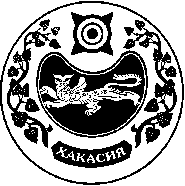 